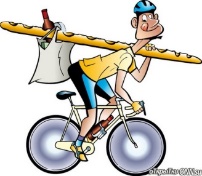 Август 2019 годаСПОРТИВНЫЕ МЕРОПРИЯТИЯ 2018-2019 гг.В период с 02/09/2018 по 22/12/2018 в муниципальном образовании состоялась VI-ая Спартакиада трудовых коллективов Николаевского сельского поселения.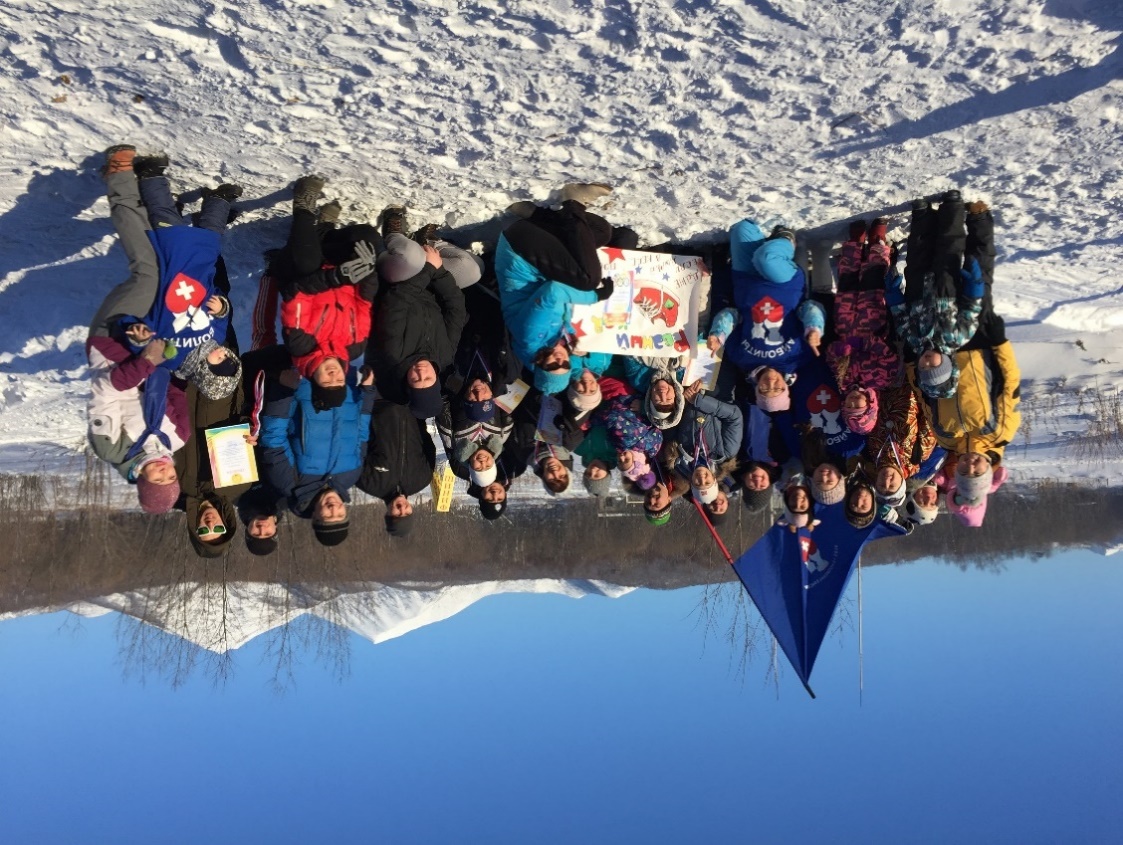 Для участия в VI-ой Спартакиаде трудовых коллективов зарегистрировались следующие команды:«РВАНЫЙ КЕД»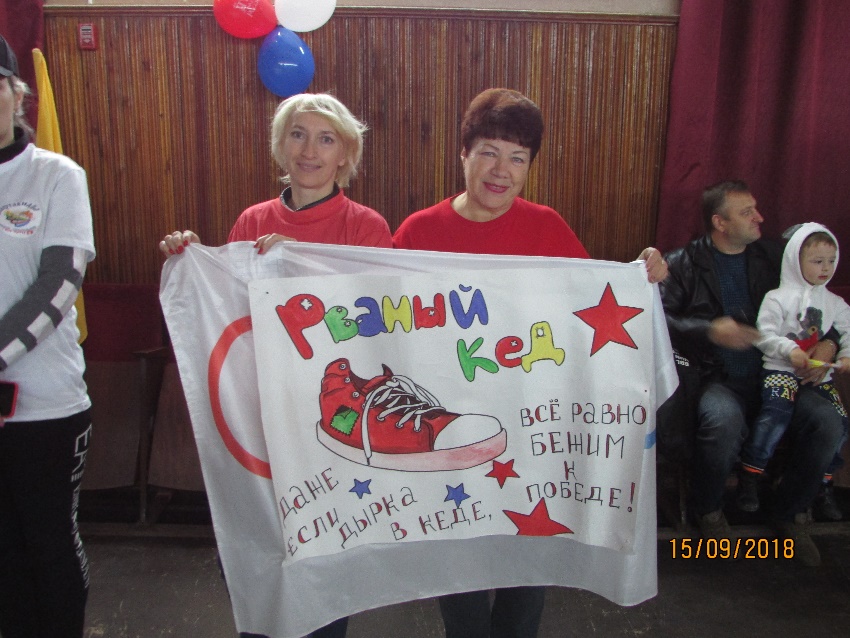 МБОУ«Николаевская СШ»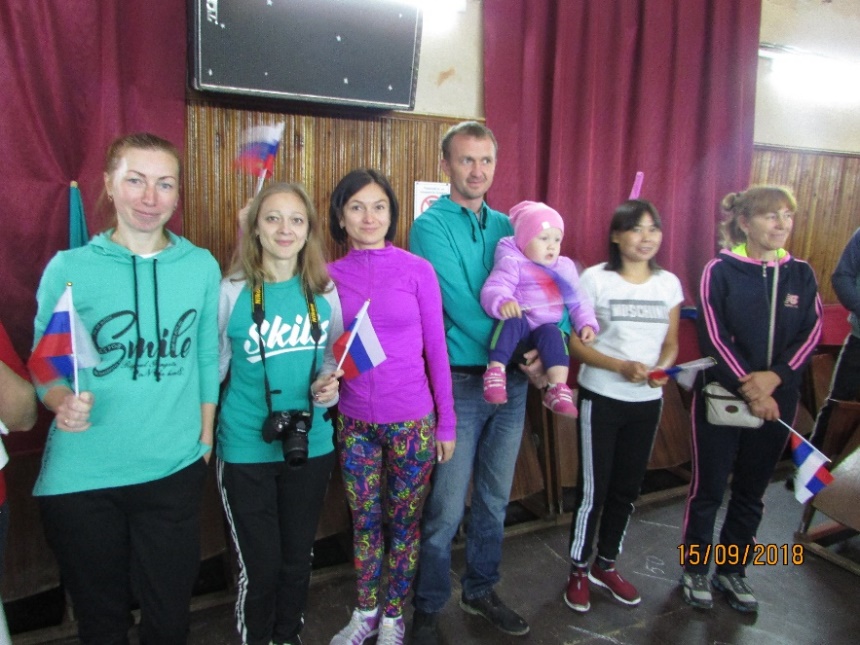 «АДРЕНАЛИН»МБОУ «Сосновская НШ»«АЙБОЛИТЫ»КГБУ «Елизовская райСББЖ»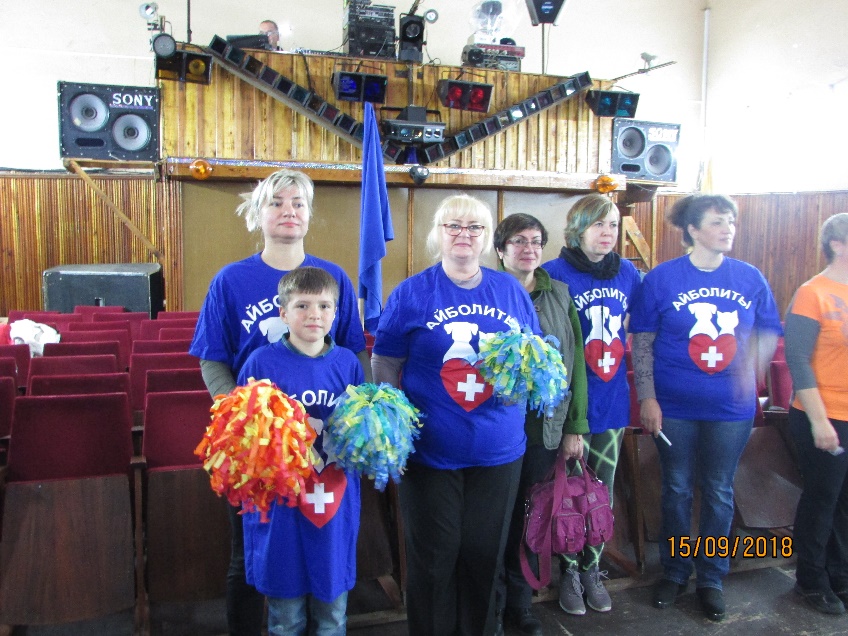 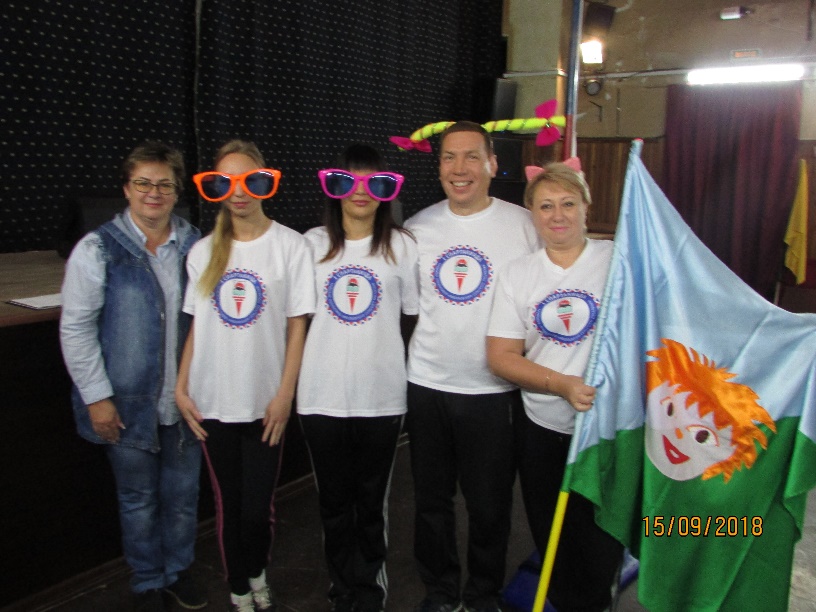 «АНТОШКА»МБДОУ «Детский сад №20«Антошка»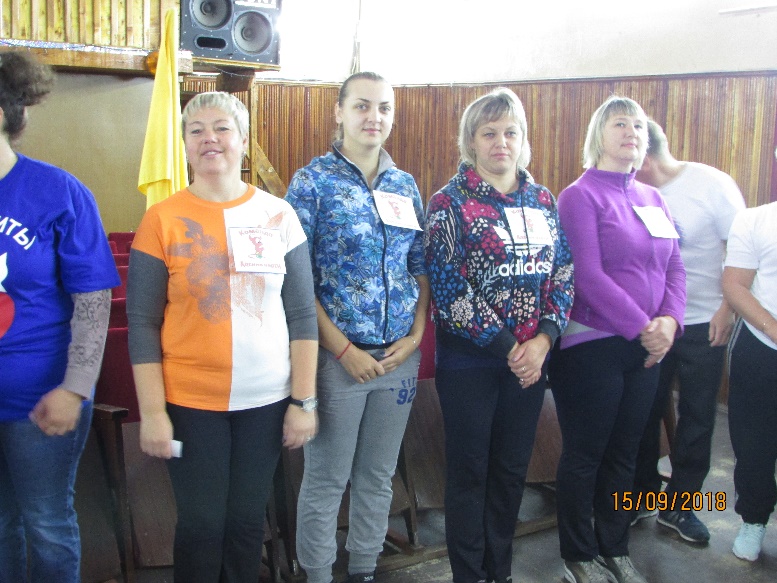 «АДСКИЕ ЧЕРТИ»Администрация Николаевского сельского поселения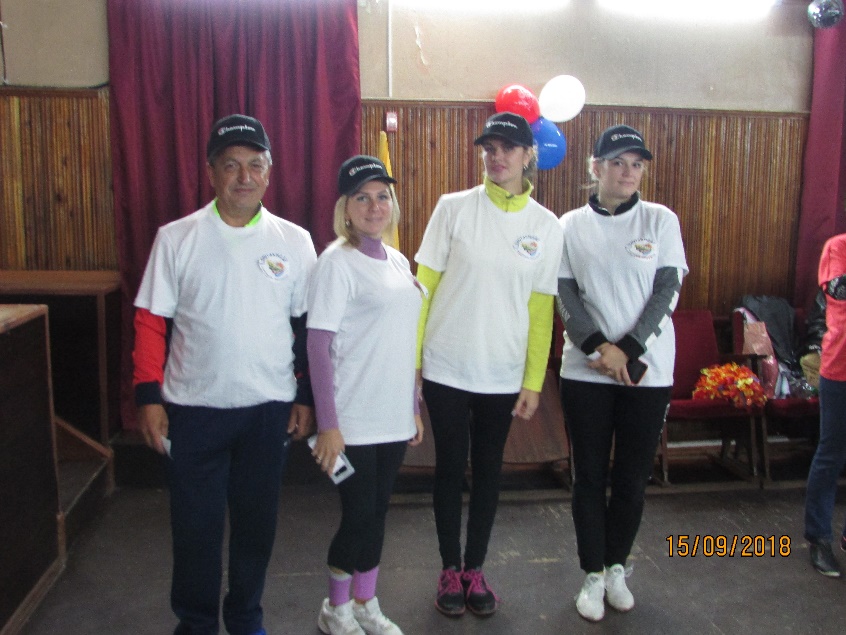 «СЕЛЬХОЗ»КГПОБУ «Камчатскийсельскохозяйственныйтехникум»Команды состязались в таких видах спорта как:ГТО, дартс, пулевая стрельба, настольный теннис и лыжные гонки.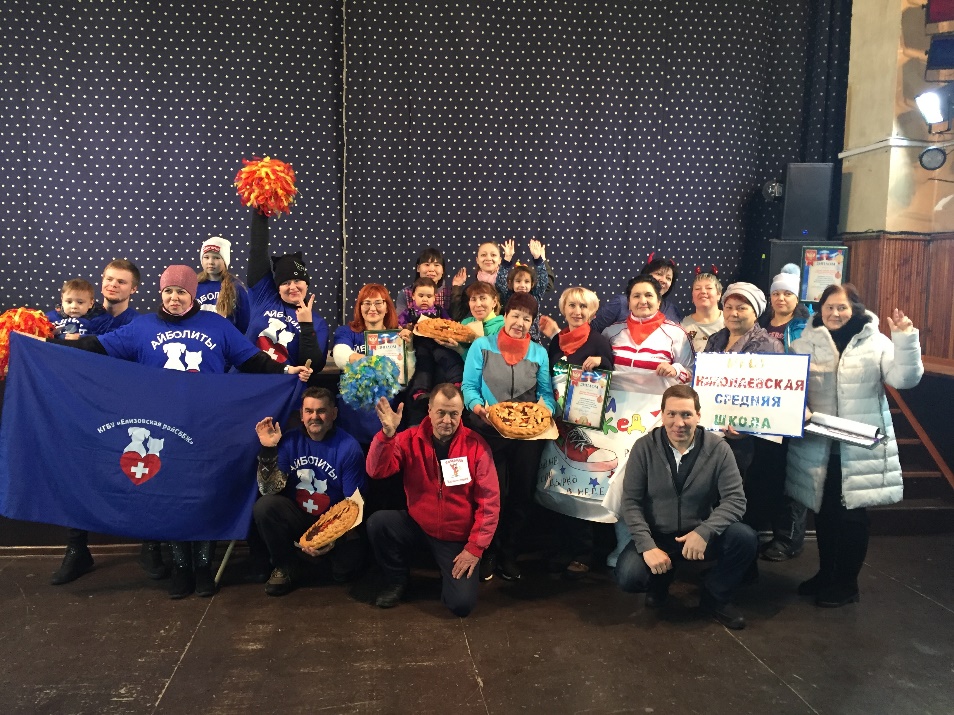 По итогам всех соревнований призовые места распределились следующим образом:I место - «АЙБОЛИТЫ»КГБУ «Елизовская райСББЖ»II место - «РВАНЫЙ КЕД»МБОУ «Николаевская СШ»III место - «АДСКИЕ ЧЕРТИ»Администрация Николаевского сельского поселенияВ ДНИ НОВОГОДНИХ КАНИКУЛ 2019…….3 января в Николаевском сельском поселении был проведен «Веселый хоккей».В мероприятии приняли участие три трудовых коллектива:МБОУ «Сосновская НШ»МБОУ «Николаевская СШ»КГБУ «Елизовская районная СББЖ»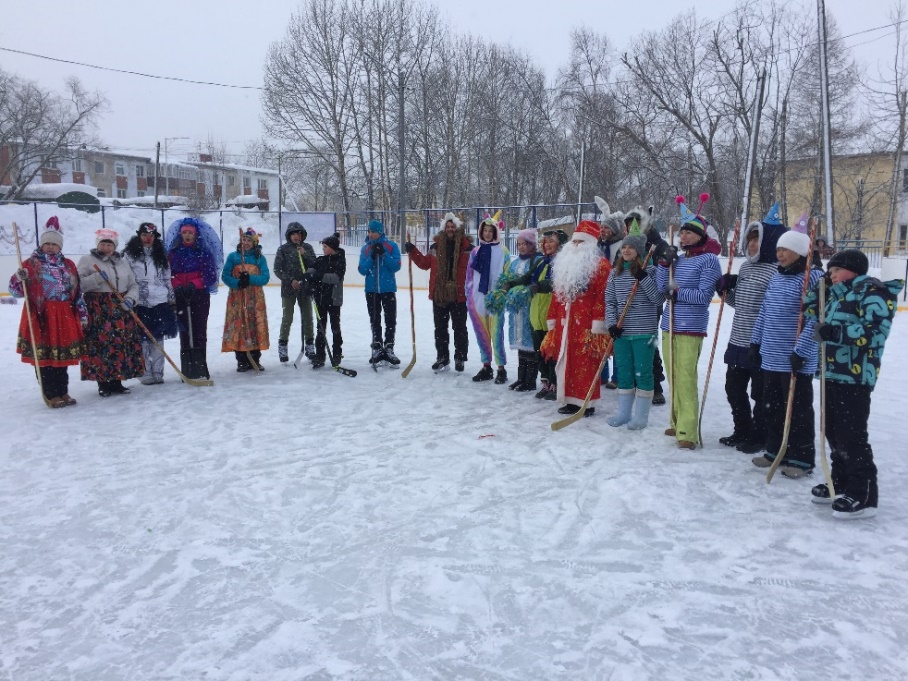 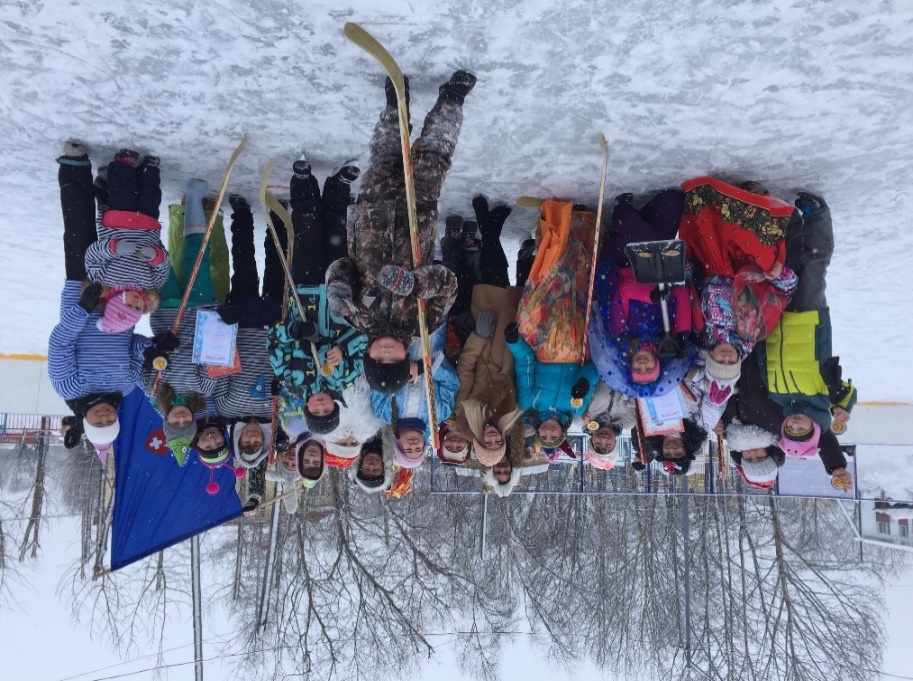 Все команды были представлены в шуточных костюмах.По итогам состоявшихся встреч на льду между командами победила ДРУЖБА!6 января были проведены соревнования по лыжным гонкам «Стартуют все» на л/б с.Сосновка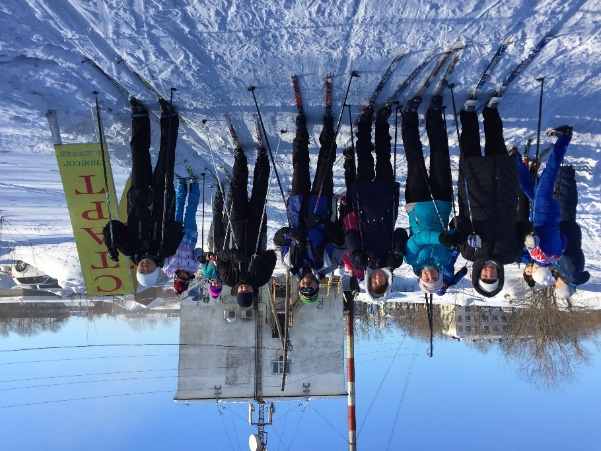 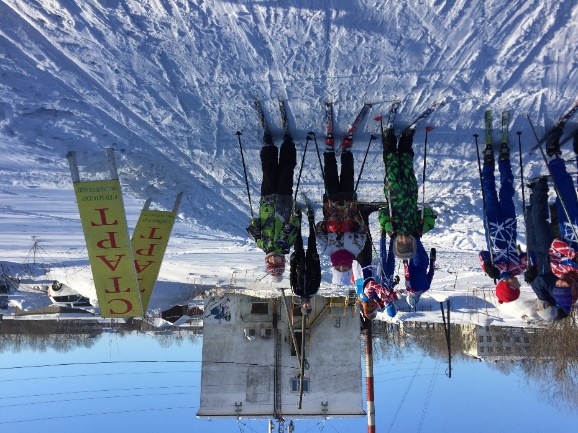 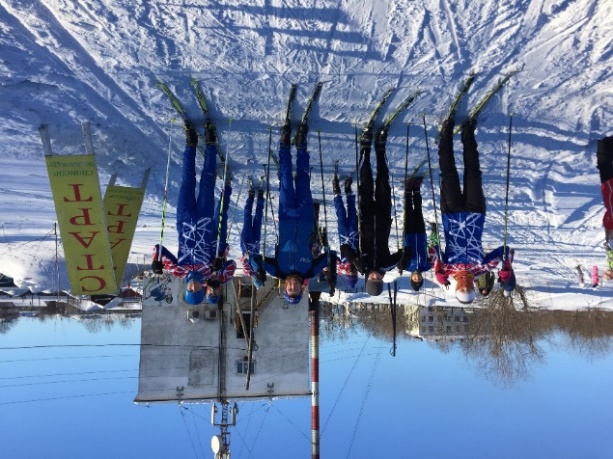 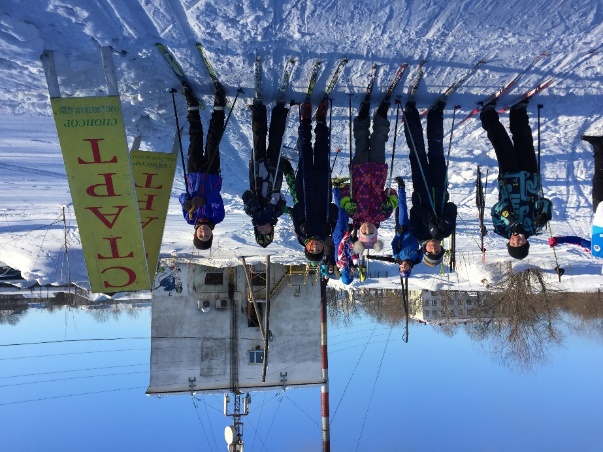 Активное участие в соревнованиях приняли воспитанники МБУ СШОР по ЛВС занимающиеся на лыжной базе с. Сосновка,а также представители трудовых коллективов:МБОУ «Сосновская НШ»МБОУ «Николаевская СШ»КГБУ «Елизовская районная СББЖ»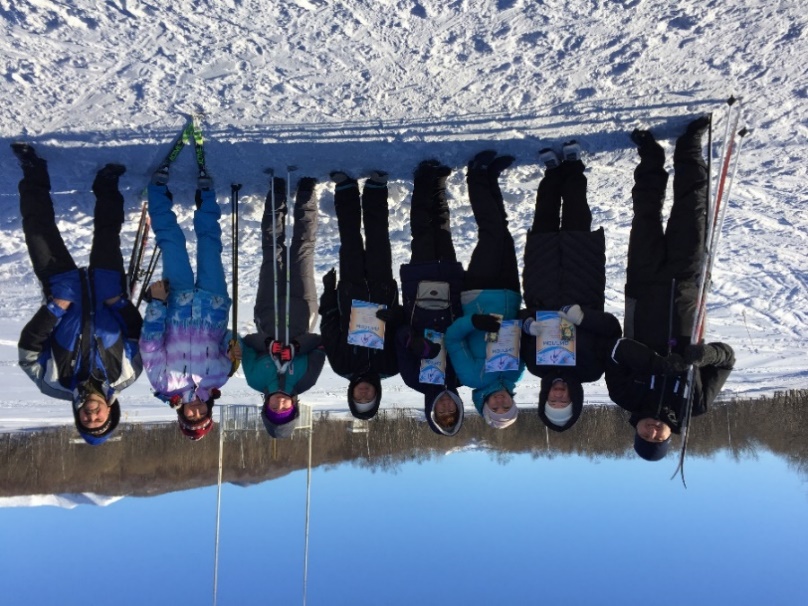 Все участники соревнований награждены дипломами и сладкими призами.24 февраля 2019 годав спортивном зале «Смена» г. Елизово состоялся Фестиваль ГТО среди семейных команд. Николаевское сельское поселение представляла семья Платоновых  - Андрей, Александра, Варвара и Майборода Валентина, проживающие в с. Сосновка.По итогам муниципального этапа Фестиваля ГТО 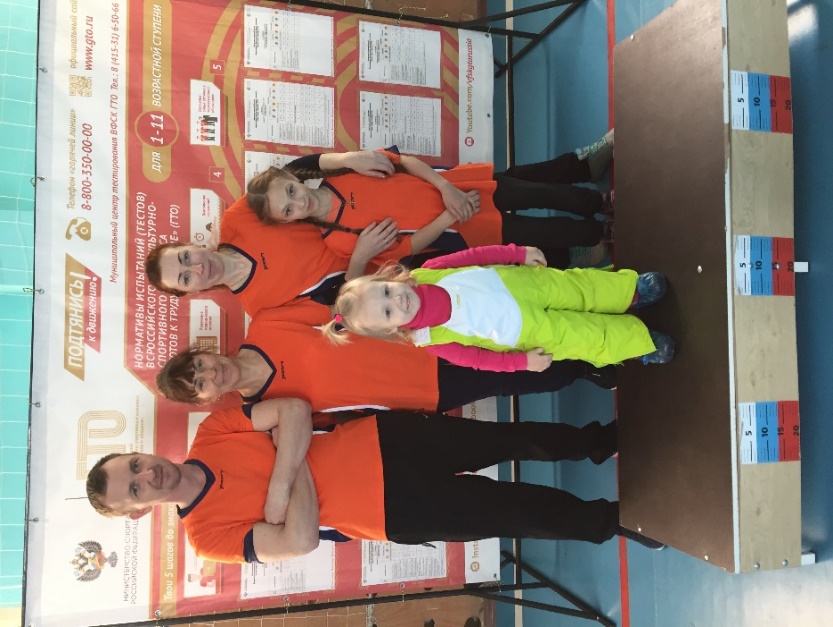 семья Платоновых отправилась на региональный этап, где успешно представила Елизовский район.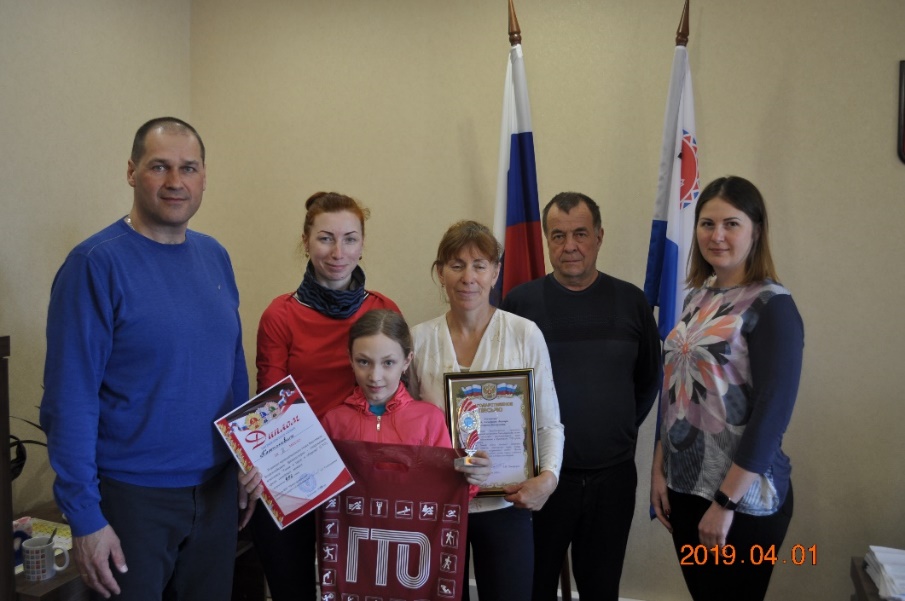 17 марта 2019 года в спортивном зале «Смена» г. Елизово состоялся Фестиваль Всероссийского физкультурно-спортивного комплекса «Готов к труду и обороне» среди трудовых коллективов.Николаевское поселение представляли две команды: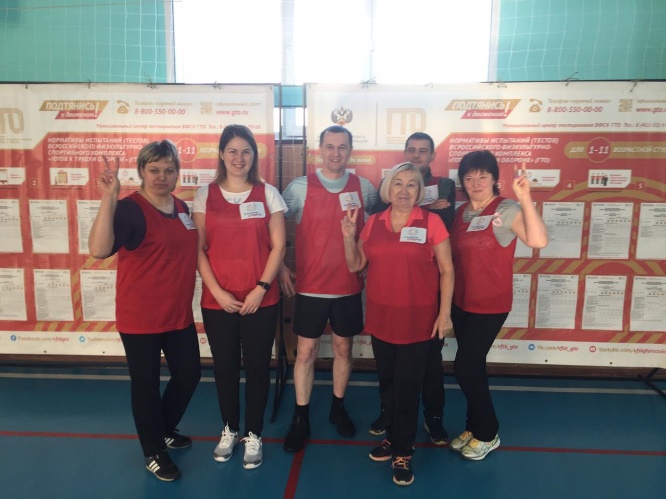 АдминистрацияНиколаевского сельского поселения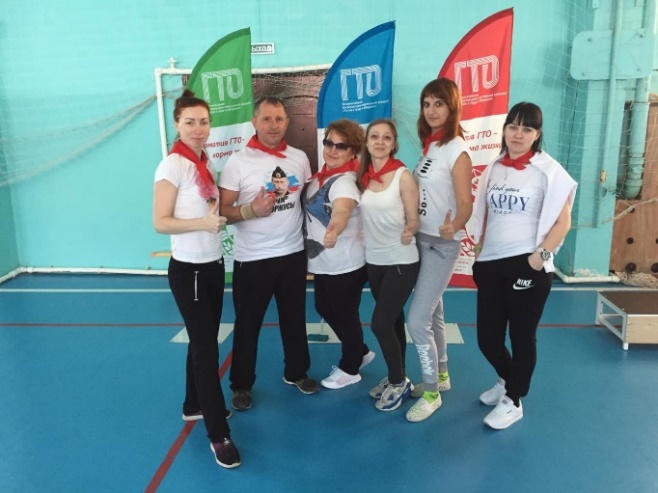 МБОУ«Сосновская НШ»01 мая 2019 года в Николаевском сельском поселении состоялся легкоатлетический пробег, посвященный 74-й годовщине Победы в Великой Отечественной войне 1941-1945гг.В мероприятии приняли участие 200 человек 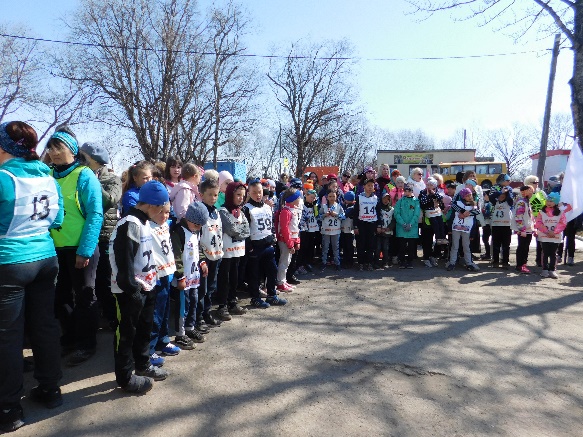 Победители пробега 2018 года возложили цветы к памятному знаку участников ВОВ 1941-1945гг.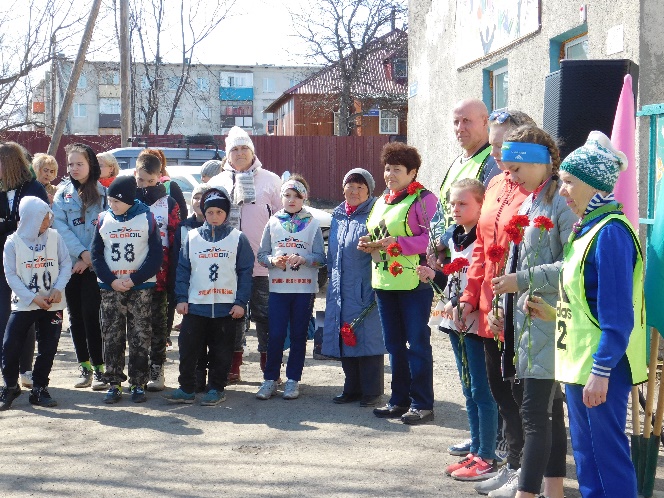 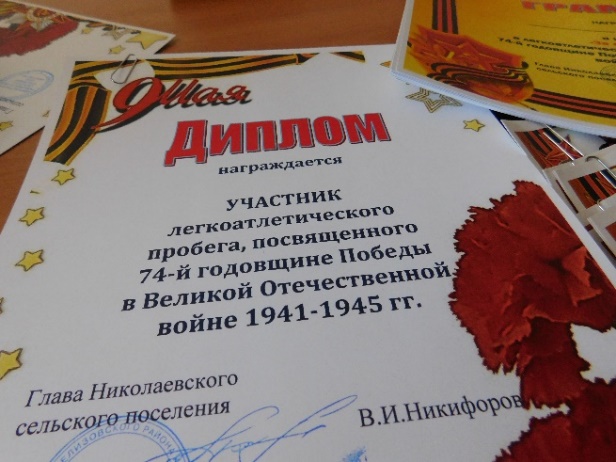 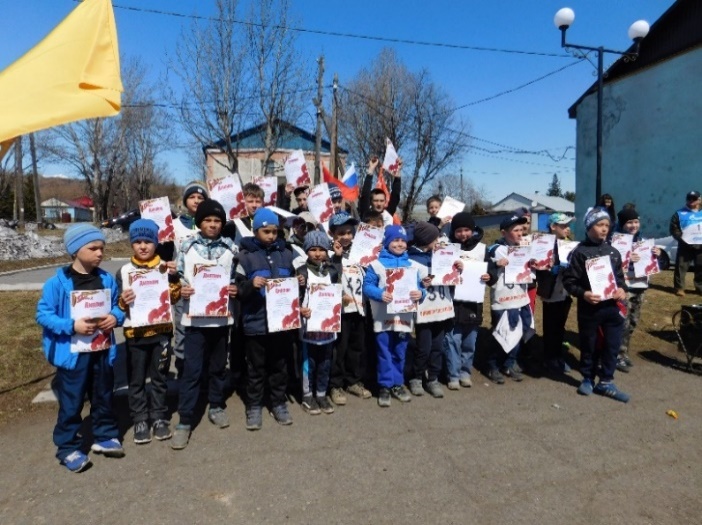 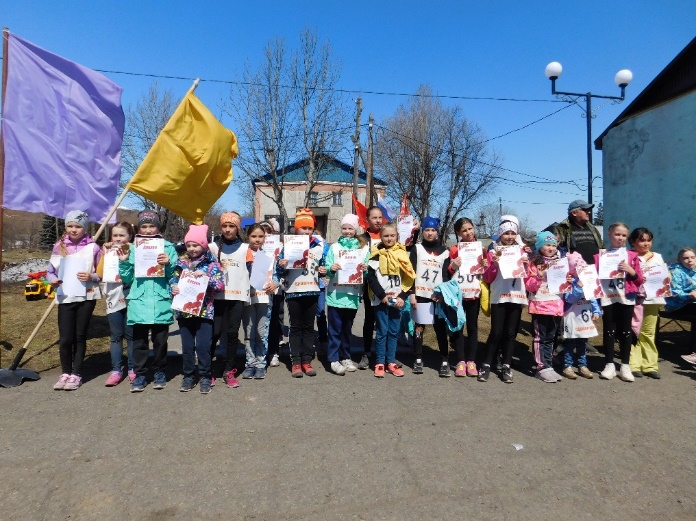 Все участники пробега были награждены дипломом и значком участника!11 мая 2019 года в с.Сосновка состоялся Фестиваль Всероссийского физкультурно-спортивного комплекса «Готов к труду и обороне». Приняло участие 7 человек.***В 2019 году Николаевское поселение заняло III место в XVII спартакиаде сельских (городских) поселений ЕМР.Призовые места нашими командами были заняты в таких видах спорта как: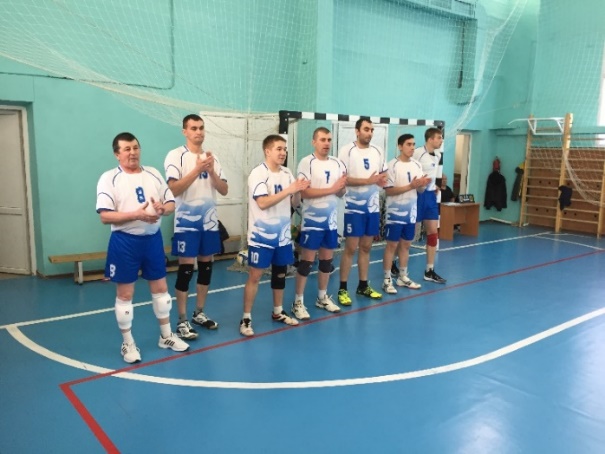 - волейбол среди мужских команд 1 место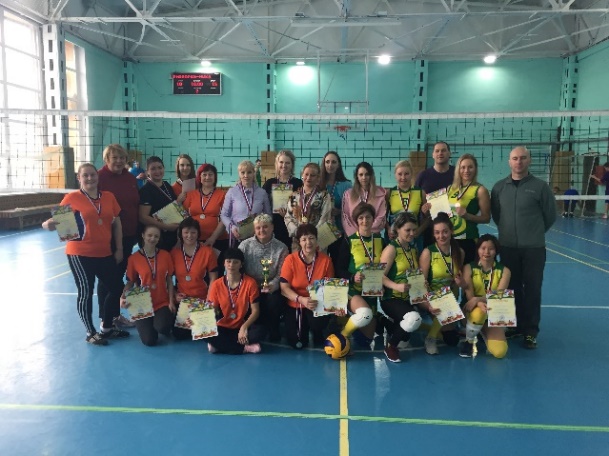 - волейбол среди женских команд 2 место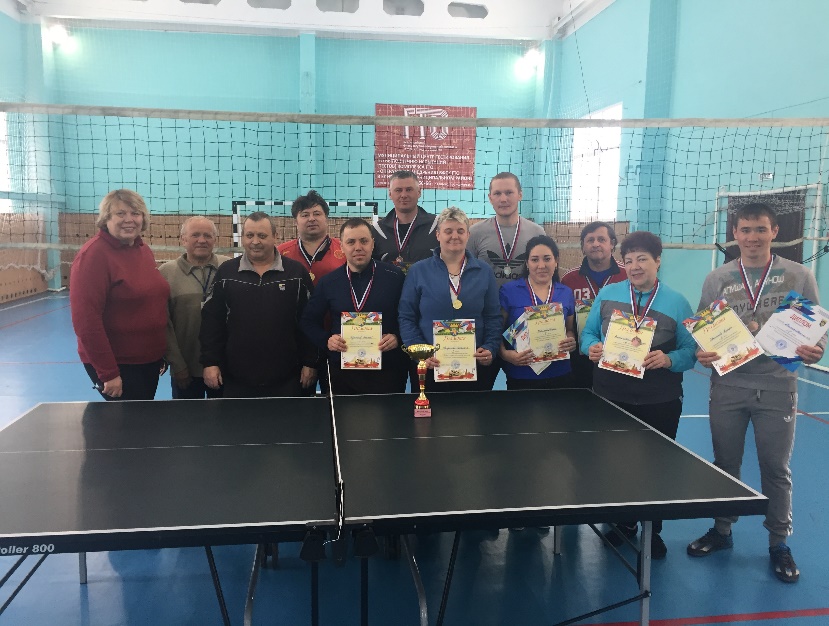 - настольный теннис 3 место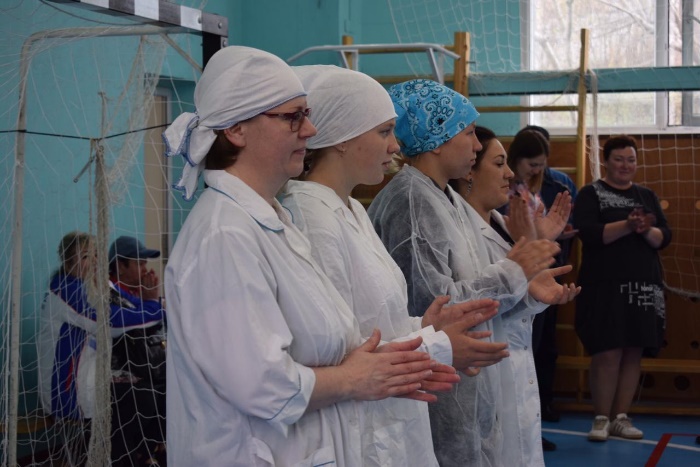 - соревнования дояров 1 место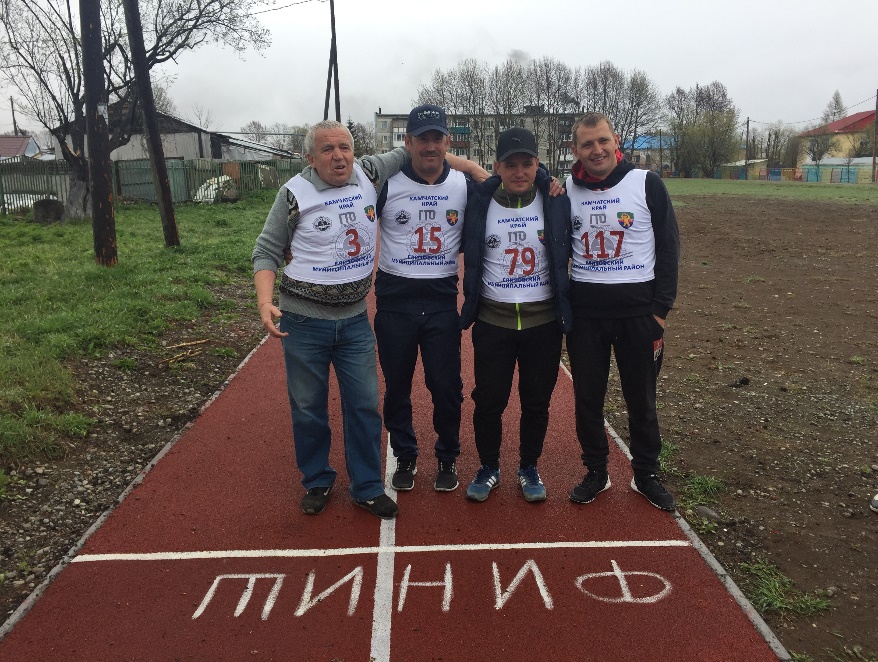 - соревнования механизаторов 1 место-мини-футбол 1 местоВот имена наших героев - участников районной спартакиады:15 июня 2019 года в с. Николаевка состоялась 1-ая Спартакиада пенсионеров Николаевского сельского поселения.
   Жители поселения в возрастной группе 55 лет и старше соревновались в таких видах спорта как: дартс, настольный теннис, шашки, отжимание, метание мяча в положении сидя и наклон вперед.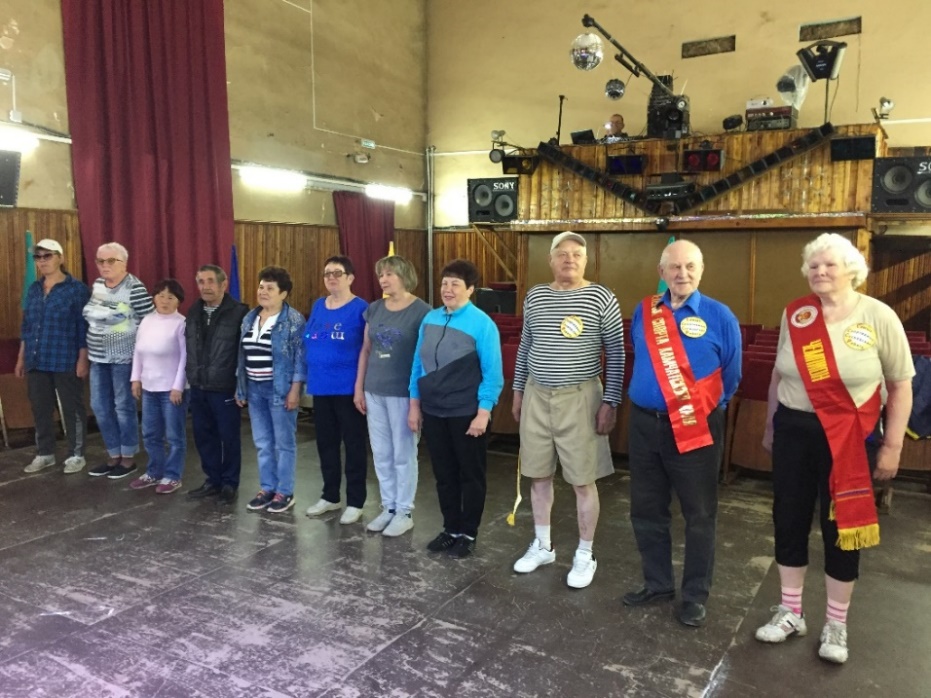 В соревнованиях приняли участие 12 человек, 3 участников приехали из с. Сосновка.Все пенсионеры были награждены грамотами участника. 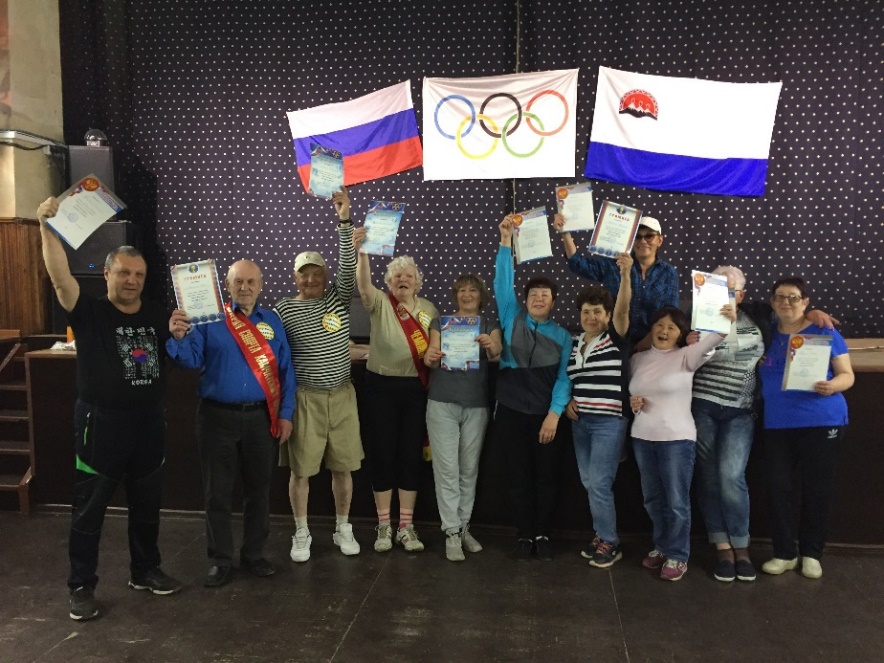 А по окончании участники спартакиады приглашенык столу на чаепитие. Все получили заряд положительных эмоций, и высказали пожелание о проведении подобных мероприятий чаще!29 июня 2019 года в Николаевском сельском поселении состоялось празднование Дня молодежи. Был организован футбольный турнир, в котором приняли участие 4 команды (команда Вулканного городского поселения, команда города Вилючинска и 2 команды Николаевского сельского поселения).
По итогам турнира команды победители 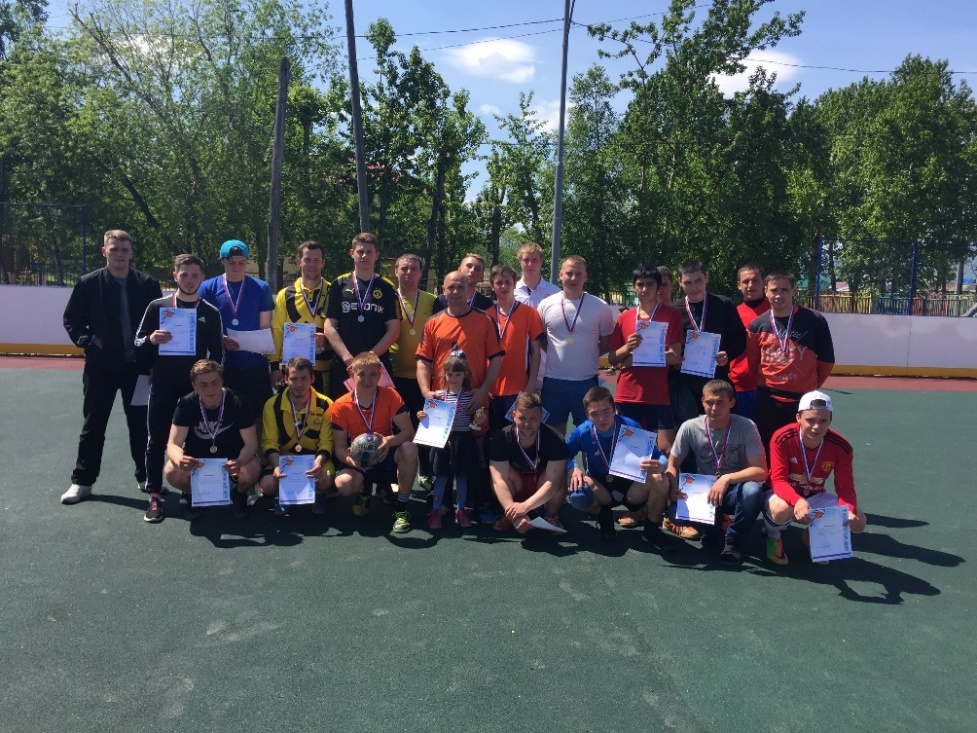 были награждены медалями и грамотами.
Также были выявлены лучшие игроки в следующих номинациях:
Лучший нападающий - Боголепов Николай
Лучший защитник - Михайлюк Влад
Лучший вратарь - Иванчук Андрей
Лучший игрок турнира - Васильев Алексей.

Для детей был организован квест "Буратино".
Ребята были поделены на 5 команд.
Все успешно справились с поставленными задачами.

После окончания футбольного турнира и квеста "Буратино" все участники были приглашены на пикник с горячей ухой и шурпой.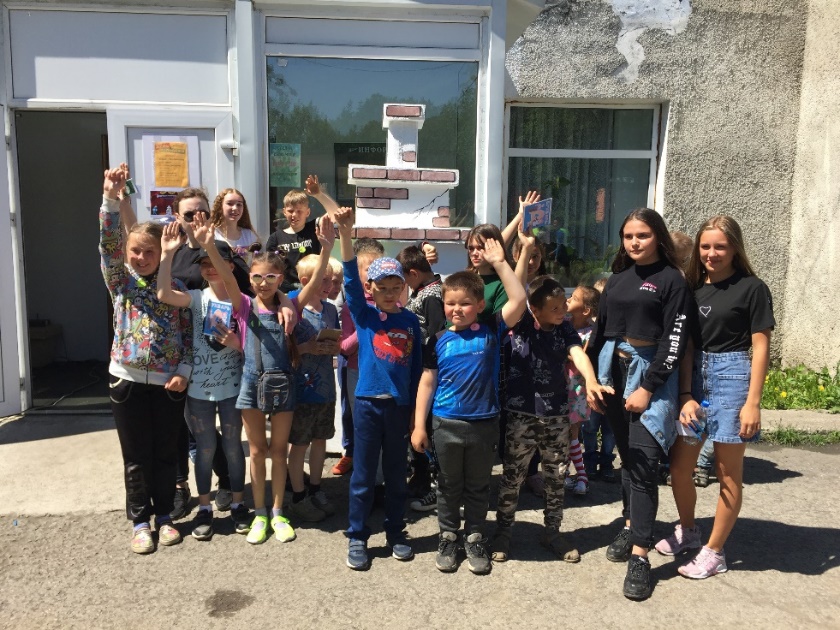 Инструктор по физической культуреГарина Н.С.Женский волейбол1.Перевезенцева Александра2.Руда Валентина3.Кузьминцева Мария4.Миклашевская Надежда5.Костенко Оксана6.Свешникова Светлана7.Пяткова Наталья8.Афанасьева Надежда9.Хлопова ГалинаМужской волейбол1.Орел Виктор2.Курнопялов Василий3.Рощин Антон4.Кладковой Алексей5.Иванов Ефим6.Власенко Игорь7.Кочнев Никита8.Роговский ИванМини футбол1.Елеференко Денис2.Филатов Сергей3.Бурка Александр4.ЧимидовМингиян5.Лепихов Павел6.Васильев Александр7.Атаманенко Семен8.Левчук МаксимПулевая стрельба1.Вороная Оксана2.Трушанина Мария3.Кузнецов Иван4.Атаманенко Семен5.Гарин СергейЛыжные гонки1.Кузьминцева Мария2.Майборода Валентина3.Гарина Анна4.Захарьин АнтонБаскетбол1.Лепихов Павел2.Рощин Антон3.Михайлюк Влад4.Панов Юрий5.Атаманенко Семен6.Елеференко Денис7.Велюжанин МаксимШахматы1.ЧимидовМингиян2.Ким Илья3.Макаренко ИванСпортивная семья1.Платонов Андрей2.Платонова Александра3.Платонова ВарвараЛегкая атлетика1.Толмачева Евгения2.Свешников Артем3.Филатов Сергей4.Гарина АннаДояры1.Толмачева ЕвгенияМеханизаторы1.Кузнецов ИванНастольный теннис1.Миклашевская Надежда2.Яковлев Александр3.Свешников Артем